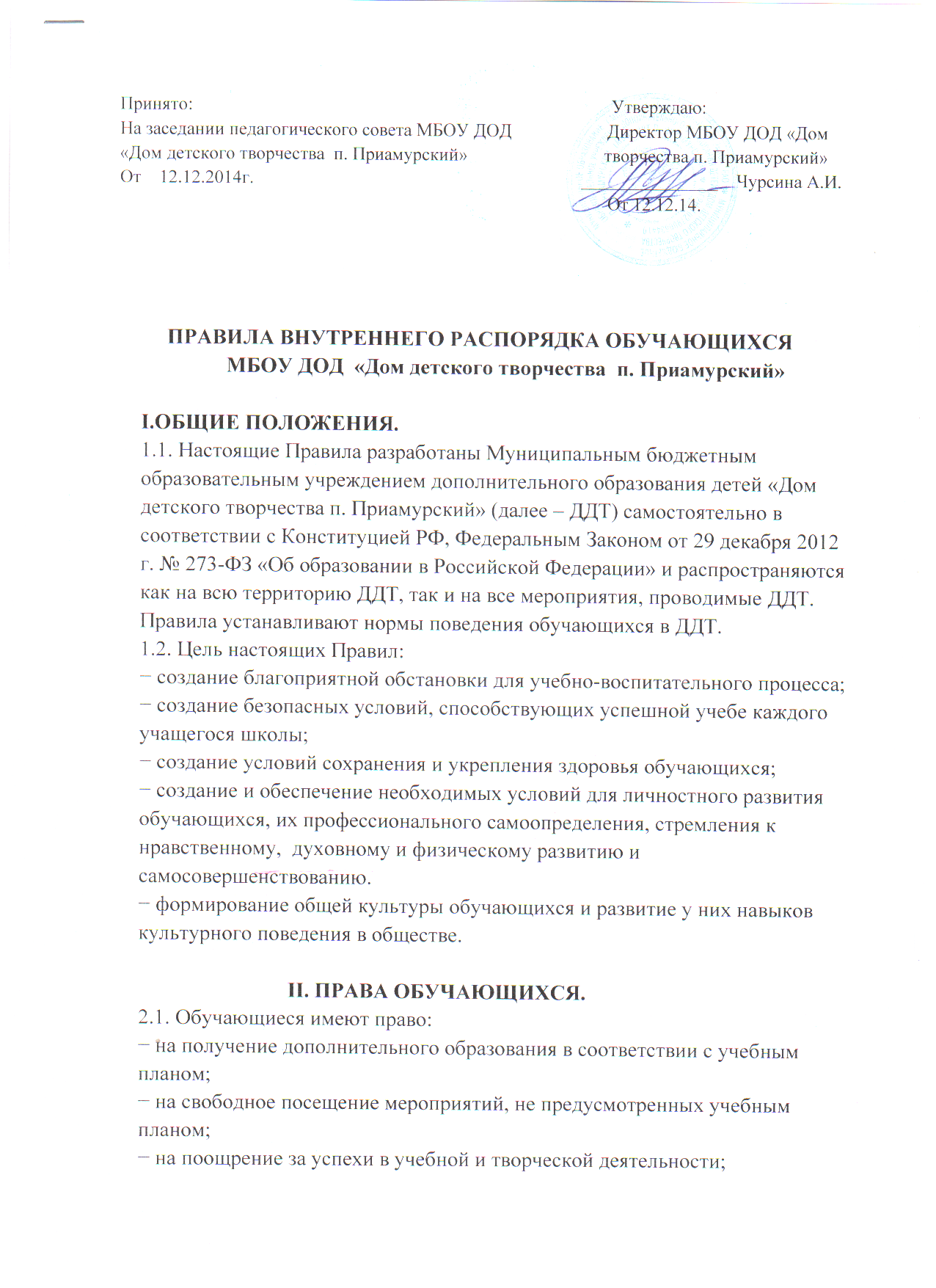 − на уважение человеческого достоинства, защиту от всех форм физического и психического насилия, оскорбления личности, охрану жизни и здоровья; − на свободу совести, информации, свободное выражение собственных взглядов и убеждений; − на условия, гарантирующие охрану здоровья, при получении образования; − на отдых не менее 1 выходного дня в неделю, на каникулы – плановые перерывы при получении образования для отдыха и иных социальных целей в соответствии с законодательством об образовании и календарным учебным графиком; − на получение документов об образовании по окончании обучения; − на развитие своих творческих способностей и интересов, включая участие вконкурсах, выставках, смотрах, культурно-просветительских и концертных мероприятиях.                         III. ОБЯЗАННОСТИ ОБУЧАЮЩИХСЯ. 3.1. Обучающиеся обязаны: − добросовестно осваивать программу дополнительного образования.− выполнять требования Устава ДДТ, настоящих Правил и иных локальных нормативных актов по вопросам организации и осуществления образовательной деятельности; − заботиться о сохранении и об укреплении своего здоровья, стремиться кнравственному, духовному и физическому развитию и самосовершенствованию; − уважать честь и достоинство других обучающихся и работников ДДТ, не создавать препятствий для получения образования другими воспитанниками; − бережно относиться к имуществу школы; − добросовестно и прилежно заниматься: -  приносить на занятия все необходимое; -  ответственно относится к заданиям, предложенным преподавателем во время занятия; -  посещать все занятия по расписанию, − соблюдать дисциплину: -  являться на занятия без опоздания; -  вежливо и уважительно обращаться с преподавателями, сотрудниками иобучающимися ДДТ; -  поддерживать порядок в помещениях ДДТ, не портить инвентарь, пособия, книги. − соблюдать правила санитарии и гигиены: -  приходить в ДДТ чистыми и опрятными, иметь сменную обувь; -  поддерживать чистоту в ДДТ; -  приводить в порядок по окончании занятия свое рабочее место. − соблюдать правила техники безопасности, правила пожарной безопасности. 3.2. Обучающимся запрещается: − приносить в ДДТ и на ее территорию оружие, взрывчатые вещества, огнеопасные предметы, спиртные напитки, наркотики, яды, а также вещи и предметы, не имеющие отношения к учебной деятельности; − входить и выходить с занятия  или мероприятия без разрешения преподавателя; − пользоваться на уроках сотовым телефоном; − курить в ДДТ; − использовать в разговорах нецензурные выражения, бранные слова.                 IV. ОТВЕТСТВЕННОСТЬ ОБУЧАЮЩИХСЯ. 4.1. За неисполнение или нарушение Устава ДДТ, настоящих Правил и иных локальных нормативных актов по вопросам организации и осуществления образовательной деятельности к обучающимся могут быть применены меры дисциплинарного взыскания – замечание, выговор, отчисление из ДДТ. 4.2. Не допускается применение мер дисциплинарного взыскания к воспитанникам во время их болезни, каникул.4.3. При выборе меры дисциплинарного взыскания ДДТ должна учитывать тяжесть дисциплинарного проступка, причины и обстоятельства, при которых он совершен, предыдущее поведение обучающегося, его психофизическое и эмоциональное состояние, а также мнение коллегиальных органов управления, в состав которых входят родители ДДТ.